PÅMELDING TIL SKULEFRITIDSORDNINGA SKULEÅRET 2019-20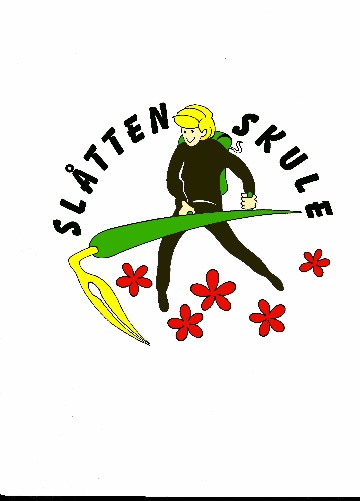 1. og 2. klasse Kryss av for tidene de ynskjer å nytte SFO-tilbodet. Legg saman eksakt timetal, og kryss av for tilbod under. A tilbod er full tid inkludert skulen sine feriar utanom sommarferien.B-E tilbod inkluderer ikkje skulen sine feriar, de kan kjøpe enkeltdagar for kr 285,-. Påmeldingsfrist: 1. april. Påmeldinga sendast/leverast til skulen. Påmeldinga er bindande inntil det vert levert skriftleg endring/ oppseiing. Send skjemaet på epost til johnny.ardal@forde.kommune.no Namn :        fødd:      Adresse:      Føresett 1:      tlf.:      tlf. arb.:      Føresett 2:      tlf.:      tlf. arb:      Andre opplysningar, t. d. allergiar og sjukdommar:            tidermåndagtysdagonsdagtorsdagfredag0715-080045 minutt0800-09001 time0900-12451245-133045 minutt1330-14301 time1430-15301 time1530-161545 minutttilbodtimarpris kr. Set kryss herA-tilbod  1-2  kl.stegfull tid2915B-tilbod20-23 timar2610C-tilbod15-20 timar2240D-tilbod10-15 timar1830E-tilbod  5-10 timar1320Rekningsmottakar:      e-post adresse:      